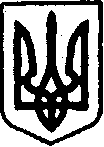 КЕГИЧІВСЬКА СЕЛИЩНА РАДАселище КегичівкаКомісія з питань нагородження при Виконавчому комітеті Кегичівської селищної ради Протокол №115 квітня 2024 року	селище Кегичівка          Початок о 10.00 годиніЗал засідань селищної радиПРИСУТНІ:Віталій БУДНИК, секретар селищної ради, голова Комісії, Віра ЗІМА, керуюча справами (секретар) виконавчого комітету селищної ради, заступник голови Комісії, Олена ТОПОВА, начальник Відділу організаційної                            та інформаційної роботи селищної ради, секретар Комісії, Леся АБРАМОВА, начальник загального відділу селищної ради, член Комісії, Оксана ТИМЧЕНКО, начальник відділу управління персоналом селищної ради, член Комісії, Надія ПІДОСИНСЬКА, начальник відділу бухгалтерського обліку                     та звітності селищної ради-головний бухгалтер, член Комісії,                              Ганна КОНОШКО, начальник  Відділу культури селищної ради, член Комісії. ВИСТУПИВ:Віталій БУДНИК, секретар селищної ради, голова Комісії, який ознайомив присутніх з порядком денним засідання Комісії.ПОРЯДОК ДЕННИЙ:1. Про розгляд подання начальника відділу освіти, молоді та спорту Кегичівської селищної ради щодо нагородження, за особливі успіхи в навчанні, науково-дослідницькій діяльності, підвищений інтерес до поглибленого вивчення предмета та вагомий внесок у піднесення іміджу Кегичівської селищної ради, учнів закладів освіти Кегичівської громади.2. Про розгляд подання начальника відділу освіти, молоді та спорту Кегичівської селищної ради щодо оголошення подяки, за значний особистий внесок у роботу з обдарованими дітьми, розвиток їх здібностей, високу професійну майстерність та підготовку переможців ІІ етапу Всеукраїнського конкурсу-захисту науково-дослідницьких робіт учнів-членів Малої академії наук України та ІІІ етапу Всеукраїнських учнівських олімпіад з навчальних предметів, учителям закладів освіти Кегичівської громади.Слухали (з першого питання): Віталія БУДНИКА, секретаря селищної ради, голову Комісії, який повідомив присутнім про те, що на адресу Кегичівської селищної ради надійшло подання від начальника відділу освіти, молоді та спорту Кегичівської селищної ради щодо нагородження Грамотами  Кегичівського селищного голови (список додається) обдарованих учнів закладів освіти Кегичівської громади.ВИРІШИЛИ:Погодити кандидатури запропоновані начальником відділу освіти, молоді та спорту Кегичівської селищної ради щодо нагородження Грамотами  Кегичівського селищного голови за особливі успіхи в навчанні, науково-дослідницькій діяльності, підвищений інтерес до поглибленого вивчення предмета та вагомий внесок у піднесення іміджу Кегичівської селищної ради учнів закладів освіти Кегичівської громади та рекомендувати Кегичівському селищному голові нагородити дані кандидатури Грамотами Кегичівського селищного голови (одноголосно).Слухали (з другого питання): Віталія БУДНИКА, секретаря селищної ради, голову Комісії, який повідомив присутнім про те, що на адресу Кегичівської селищної ради надійшло подання від начальника відділу освіти, молоді та спорту Кегичівської селищної ради щодо оголошення Подяки Кегичівського селищного голови учителям закладів освіти Кегичівської громади (список додається), за значний особистий внесок у роботу з обдарованими дітьми.ВИРІШИЛИ:Погодити кандидатури запропоновані начальником відділу освіти, молоді та спорту Кегичівської селищної ради щодо оголошення Подяки Кегичівського селищного голови та рекомендувати Кегичівському селищному голові оголосити Подяки Кегичівського селищного голови  зазначеним кандидатурам (одноголосно).Голова Комісії 								Віталій БУДНИКСекретар Комісії 							Олена ТОПОВА